08/09/2021	Francesca Poppiti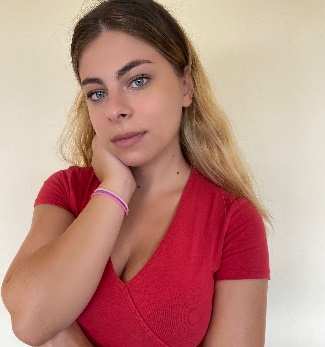 Curriculum VitaeInformazioni Personali:Francesca Poppiti Via Tel: Data e Luogo di nascita: Istruzione e Formazione2013 - 2017 Diploma di Maturità in Lingue presso Liceo Regina Margherita, Salerno. 15/01/2020 - 15/03/2020 Tirocinio formativo presso il Comune di Olevano sul Tusciano.  10/11/2020 Laurea triennale in Scienze del Patrimonio culturale presso l'Università degli studi di Salerno.2020 Inizio percorso laurea Magistrale in Storia e Critica D’arte presso l’Università degli studi di Salerno.            Esperienza lavorativaGiugno – Dicembre 2020: HR SRLS UNIPERSONALE nella sede di Battipaglia (SA), via Giacomo Brodolini interni 26-27-28-29 n°36-2. Impego volto alla commercializzazione di prodotti al dettaglio mediante vendita telefonica in outbound.25/05/2021 Inizio Servizio Civile Universale.Capacità e Competenze personaliPatente: patente di tipo B. Madrelingua: Italiano.Lingua Straniera: Inglese (livello scritto B2 e livello parlato B2), ottime; Spagnolo (livello scritto C1 e livello parlato C1) ottime; Francese (livello scritto B1 e livello parlato B2) medie.Competenze Comunicative: Buone competenze comunicative acquisite durante la mia esperienza da tirocinante dato lo stretto rapporto con il pubblico.Competenze informatiche: Ottima conoscenza del programma di Microsoft e dei suoi pacchetti Office.Hobby e Tempo Libero: Interesse nella lettura e arte visiva.Competenze relative al LavoroCapacità e competenze relazionali Ottima padronanza linguisticaCapacità e competenze organizzative"Autorizzo il trattamento dei dati personali contenuti nel mio curriculum vitae in base art. 13 del D. Lgs. 196/2003."